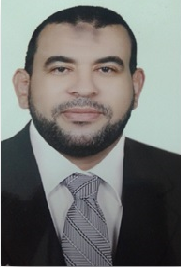 
 Date of Birth               10/07/1974 Military status            Exempted Nationality                  Egyptians    Address                        Egypt - Cairo - Helwan        Date of Job       2002 To Date.IArticles Name              Marital Status   Mohammed Mohammed.161084@2freemail.com 	  Married  + 3From - ToMajor SubjectsFacultyDegreesUniversity / Institute1993/1997Business AdministrationCommerceVery goodInstitute  OF  Hejaz  2013/2015Master  of  Human ResourceCommerceVery goodUniversity OF  Ain -Shams 2006/2008Diploma Management of HospitalsCommerceVery goodUniversity OF  Ain -Shams 2006/2008Diploma development and Human  Resources  PlanningCommerceVery goodUniversity of  Al – Azhar     Job Title      Place  Human Resource Specialist   Mental Health Hospital in Helwan 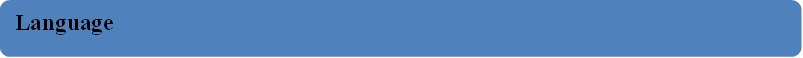  Arabic English          Native language          Fluent, in speaking and in writingPlace , AuthorityFieldCourse DescriptionYearHelwan  UniversityV.4I.C.D.L2008Ministry of Health.V.19SPSS2010  Ain -Shams   University450TOEFL2013Ability to work in groups.Work efficiently under pressure.Supervising the development, implementation and identifying of the general plan for the human resources management.Attracting the Competencies from outside the organization.Different Abilities and skills development for all employees depending on the nature of his work through setting training plans (both inside and outside the organization)Preparation of reports on the   performance of employees, and correcting of workers who are mistaken.